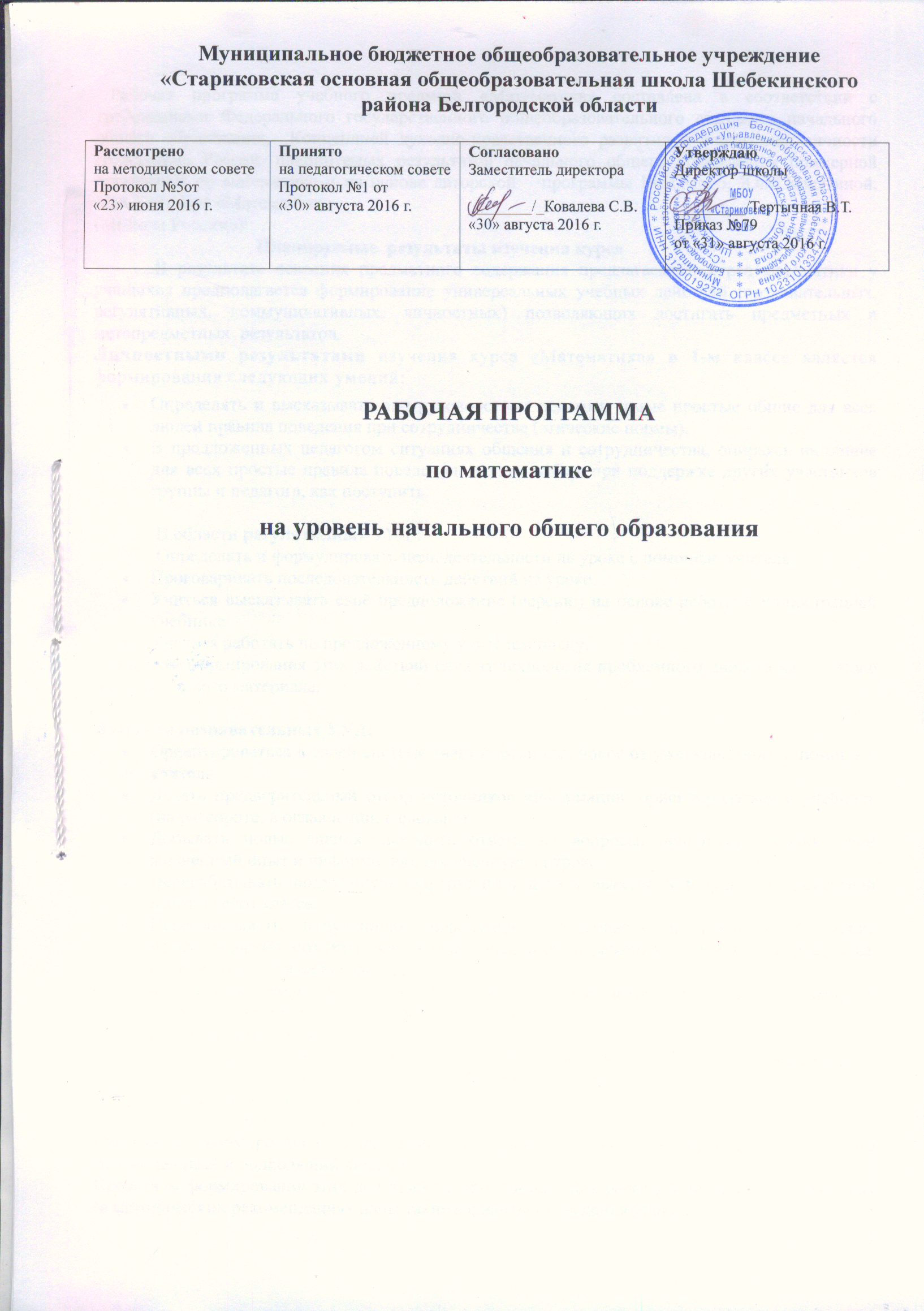                  Планируемые результаты освоения учебного курса «Математика»   	 В результате освоения предметного содержания предлагаемого курса математики у учащихся предполагается формирование универсальных учебных действий (познавательных, регулятивных, коммуникативных, личностных) позволяющих достигать предметных и метапредметных  результатов.Обучающиеся научатся:вести счет десятками и сотнями;различать термины «число» и «цифра»;распознавать числа (от 1 до 12), записанные римскими цифрами;читать и записывать все однозначные, двузначные и трехзначные числа;записывать число в виде суммы разрядных слагаемых; использовать «круглые» числа в роли разрядных слагаемых;сравнивать изученные числа на основе их десятичной записи и записывать результат сравнения с помощью знаков (>, <, =);изображать числа на числовом луче;использовать термины «натуральный ряд» и «натуральное число»;находить первые несколько чисел числовых последовательностей, составленных по заданному правилу;воспроизводить и применять таблицу сложения однозначных чисел;применять правила прибавления числа к сумме и суммы к числу;воспроизводить и применять переместительное свойство сложения и умножения;применять правило вычитания суммы из суммы;воспроизводить и применять правила сложения и вычитания с нулем, умножения с нулем и единицей;выполнять письменное сложение и вычитание чисел в пределах трех разрядов;находить неизвестные компоненты действий сложения и вычитания;записывать действия умножения и деления, используя соответствующие знаки (·, :);употреблять термины, связанные с действиями умножения и деления (произведение, множители, значение произведения; частное, делимое, делитель, значение частного);воспроизводить и применять таблицу умножения однозначных чисел;выполнять деление на основе предметных действий и на основе вычитания;применять правило порядка выполнения действий в выражениях со скобками и без скобок, содержащих действия одной или разных ступеней;чертить с помощью линейки прямые, отрезки, ломаные, многоугольники;определять длину предметов и расстояния (в метрах, дециметрах и сантиметрах) при помощи измерительных приборов;строить отрезки заданной длины при помощи измерительной линейки;находить значения сумм и разностей отрезков данной длины при помощи измерительной линейки и с помощью вычислений;выражать длину отрезка, используя разные единицы длины (например,  6 дм и 16 дм или );использовать соотношения между изученными единицами длины (сантиметр, дециметр, метр) для выражения длины в разных единицах;распознавать на чертеже и изображать прямую, луч, угол (прямой, острый, тупой); прямоугольник, квадрат, окружность, круг, элементы окружности (круга): центр, радиус, диаметр; употреблять соответствующие термины;измерять и выражать массу, используя изученные единицы массы (килограмм, центнер);измерять и выражать продолжительность, используя единицы времени (минута, час, сутки, неделя, месяц, год, век); переходить от одних единиц времени к другим;устанавливать связь между началом и концом события и его продолжительностью; устанавливать момент времени по часам;распознавать и формулировать простые и составные задачи; пользоваться терминами, связанными с понятием «задача» (условие, требование, решение, ответ, данные, искомое);строить графическую модель арифметической сюжетной задачи; решать задачу на основе построенной модели;решать простые и составные задачи, содержащие отношения «больше на (в) …», «меньше на (в) …»;разбивать составную задачу на простые и использовать две формы записи решения (по действиям и в виде одного выражения);формулировать обратную задачу и использовать ее для проверки решения данной;читать и заполнять строки и столбцы таблицы.читать и записывать все числа в пределах первых двух классов;представлять изученные числа в виде суммы разрядных слагаемых; использовать «круглые» числа в роли разрядных слагаемых;сравнивать изученные числа на основе их десятичной записи и записывать результат сравнения с помощью знаков (>, <, =);производить вычисления «столбиком» при сложении и вычитании многозначных чисел;применять сочетательное свойство умножения;выполнять группировку множителей;применять правила умножения числа на сумму и суммы на число;применять правило деления суммы на число;воспроизводить правила умножения и деления с нулем и единицей;находить значения числовых выражений со скобками и без скобок в 2–4 действия;воспроизводить и применять правила нахождения неизвестного множителя, неизвестного делителя, неизвестного делимого;выполнять сложение и вычитание многозначных чисел «столбиком»;выполнять устно умножение двузначного числа на однозначное;выполнять устно деление двузначного числа на однозначное и двузначного на двузначное;использовать калькулятор для проведения и проверки правильности вычислений;применять изученные ранее свойства арифметических действий для выполнения и упрощения вычислений;распознавать правило, по которому может быть составлена данная числовая последовательность;распознавать виды треугольников по величине углов (прямоугольный, тупоугольный, остроугольный) и по длине сторон (равнобедренный, равносторонний как частный случай равнобедренного, разносторонний);строить прямоугольник с заданной длиной сторон;строить прямоугольник заданного периметра;строить окружность заданного радиуса;чертить с помощью циркуля окружности и проводить в них с помощью линейки радиусы и диаметры; использовать соотношение между радиусом и диаметром одной окружности для решения задач;определять площадь прямоугольника измерением (с помощью палетки) и вычислением (с проведением предварительных линейных измерений); использовать формулу площади прямоугольника (S = a · b);применять единицы длины - километр и миллиметр и соотношения между ними и метром;применять единицы площади – квадратный сантиметр (кв. см или см2), квадратный дециметр (кв. дм или дм2), квадратный метр (кв. м или м2), квадратный километр (кв. км или км2) и соотношения между ними;выражать площадь фигуры, используя разные единицы площади (например, 1 дм2 6 см2 и 106 см2);изображать куб на плоскости; строить его модель на основе развертки;составлять и использовать краткую запись задачи в табличной форме;решать простые задачи на умножение и деление;использовать столбчатую (или полосчатую) диаграмму для представления данных и решения задач на кратное или разностное сравнение;решать и записывать решение составных задач по действиям и одним выражением;осуществлять поиск необходимых данных по справочной и учебной литературе;называть и записывать любое натуральное число до 1000000 включительно;сравнивать изученные натуральные числа, используя их десятичную запись или название, и записывать результаты сравнения с помощью соответствующих знаков (>, <, =);сравнивать доли одного целого и записывать результаты сравнения с помощью соответствующих знаков (>, <, =);устанавливать (выбирать) правило, по которому составлена данная последовательность;выполнять сложение и вычитание многозначных чисел на основе законов и свойств этих действий и с использованием таблицы сложения однозначных чисел;выполнять умножение и деление многозначных чисел на однозначные и двузначные на основе законов и свойств этих действий и с использованием таблицы умножения однозначных чисел;вычислять значения выражений в несколько действий со скобками и без скобок;выполнять изученные действия с величинами;решать простейшие уравнения методом подбора, на основе связи между компонентами и результатом действий;определять вид многоугольника;определять вид треугольника;изображать прямые, лучи, отрезки, углы, ломаные (с помощью линейки) и обозначать их;изображать окружности (с помощью циркуля) и обозначать их;измерять длину отрезка и строить отрезок заданной длины при помощи измерительной линейки;находить длину незамкнутой ломаной и периметр многоугольника;вычислять площадь прямоугольника и квадрата, используя соответствующие формулы;вычислять площадь многоугольника с помощью разбивки его на треугольники;распознавать многогранники (куб, прямоугольный параллелепипед, призма, пирамида) и тела вращения (цилиндр, конус, шар); находить модели этих фигур в окружающих предметах;решать задачи на вычисление геометрических величин (длины, площади, объема (вместимости));измерять вместимость в литрах;выражать изученные величины в разных единицах: литр (л), кубический сантиметр (куб. см или см3), кубический дециметр (куб. дм или дм3), кубический метр (куб. м или м3);распознавать и составлять разнообразные текстовые задачи;понимать и использовать условные обозначения, используемые в краткой записи задачи;проводить анализ задачи с целью нахождения ее решения;записывать решение задачи по действиям и одним выражением;различать рациональный и нерациональный способ решения задачи;выполнять доступные по программе вычисления с многозначными числами устно, письменно и с помощью калькулятора;решать простейшие задачи на вычисление стоимости купленного товара и при расчете между продавцом и покупателем (с использованием калькулятора при проведении вычислений);решать задачи на движение одного объекта и совместное движение двух объектов (в одном направлении и в противоположных направлениях);решать задачи на работу одного объекта и на совместную работу двух объектов;решать задачи, связанные с расходом материала при производстве продукции или выполнении работ;проводить простейшие измерения и построения на местности (построение отрезков и измерение расстояний, построение прямых углов, построение окружностей);вычислять площади участков прямоугольной формы на плане и на местности с проведением необходимых измерений;измерять вместимость емкостей с помощью измерения объема заполняющих емкость жидкостей или сыпучих тел;понимать и использовать особенности построения системы мер времени;решать отдельные комбинаторные и логические задачи;использовать таблицу как средство описания характеристик предметов, объектов, событий;читать простейшие круговые диаграммы.Обучающиеся получат возможность для формирования:Самостоятельно учитывать выделенные учителем ориентиры действия в новом учебном материале.Осуществлять констатирующий и предвосхищающий контроль по результату и по способу действия, актуальный контроль на уровне произвольного внимания.Самостоятельно адекватно оценивать правильность выполнения действия и вносить необходимые коррективы в исполнение как по ходу его реализации, так и в конце действия.Осуществлять расширенный поиск информации с использованием ресурсов библиотек и сети Интернет.Записывать, фиксировать информацию об окружающем мире с помощью инструментов ИКТ.Осуществлять сравнение, сериацию и классификацию, самостоятельно выбирая основания и критерии для указанных логических операций.Аргументировать свою позицию и координировать её с позициями партнёров в сотрудничестве при выработке общего решения в совместной деятельности.Продуктивно содействовать разрешению конфликтов на основе учёта интересов и позиций всех участников.Адекватно использовать речь для планирования и регуляции своей деятельности.Адекватно использовать речевые средства для эффективного решения разнообразных коммуникативных задач.            Выпускник получит возможность научиться:понимать количественный, порядковый и измерительный смысл натурального числа;сравнивать дробные числа с одинаковыми знаменателями и записывать результаты сравнения с помощью соответствующих знаков (>, <, =);сравнивать натуральные и дробные числа и записывать результаты сравнения с помощью соответствующих знаков (>, <, =);решать уравнения на основе использования свойств истинных числовых равенств;определять величину угла и строить угол заданной величины при помощи транспортира;измерять вместимость в различных единицах: литр (л), кубический сантиметр (куб. см или см3), кубический дециметр (куб. дм или дм3), кубический метр (куб. м или м3);понимать связь вместимости и объема;понимать связь между литром и килограммом;понимать связь метрической системы мер с десятичной системой счисления;проводить простейшие измерения и построения на местности (построение отрезков и измерение расстояний, построение прямых углов, построение окружностей);вычислять площадь прямоугольного треугольника и произвольного треугольника, используя соответствующие формулы;находить рациональный способ решения задачи (где это возможно);решать задачи с помощью уравнений;видеть аналогию между величинами, участвующими в описании процесса движения, процесса работы и процесса покупки (продажи) товара, в плане возникающих зависимостей;использовать круговую диаграмму как средство представления структуры данной совокупности;читать круговые диаграммы с разделением круга на 2, 3, 4, 6, 8 равных долей;осуществлять выбор соответствующей круговой диаграммы;строить простейшие круговые диаграммы;понимать смысл термина «алгоритм»;осуществлять построчную запись алгоритма;записывать простейшие линейные алгоритмы с помощью блок-схемы.                                     Содержание учебного курса «Математика»Числа и величины.Счёт предметов. Образование, название и запись чисел от 0 до 1000000. Десятичные единицы счёта. Разряды и  классы. Представление многозначных чисел в виде суммы разрядных слагаемых. Сравнение и упорядочение чисел, сравнения.Измерение величин. Единицы измерения величин: грамм, килограмм, центнер, тонна); вместимости (литр), времени (секунда, минута, час, сутки, неделя, месяц, год, век). Соотношения между единицами измерения однородных величин. Сравнение и упорядочение однородных величин. Доля величины (половина, треть, четверть, десятая, сотая, тысячная). Арифметические действияСложение, вычитание, умножение и деление. Знаки действий. Названия компонентов и результатов арифметических действий. Таблица сложения. Таблица умножения. Взаимосвязь арифметических действий (сложения и вычитания, сложения и умножения, умножения и деления). Нахождение неизвестного компонента арифметического действия. Деление с остатком. Свойства сложения, вычитания и умножения: переместительное и сочетательное свойства сложения и умножения, распределительное свойство умножения относительно сложения и вычитания. Числовые выражения. Порядок выполнения действий в числовых выражениях со скобками и без скобок. Нахождение значения числового выражения. Использование свойств арифметических действий и правил о порядке выполнения действий в числовых выражениях. Алгоритмы письменного сложения и вычитания многозначных чисел, умножения и деления многозначных чисел на однозначное, двузначное и трёхзначное число. Способы проверки правильности вычислений (обратные действия, взаимосвязь компонентов и результатов действий, прикидка результата, проверка вычислений на калькуляторе). Элементы алгебраической пропедевтики. Выражения с одной переменной вида a ± 28, 8 ∙ b, c : 2; с двумя переменными вида: a + b, а – b, a ∙ b, c : d (d ≠ 0), вычисление их значений при заданных значениях входящих в них букв. Использование буквенных выражений при формировании обобщений, при рассмотрении умножения 1 и 0 (1 ∙ а = а, 0 ∙ с = 0 и др.). Уравнение. Решение уравнений (подбором значения неизвестного, на основе соотношений между целым и частью, на основе взаимосвязей между компонентами и результатами арифметических действий).Работа с текстовыми задачамиЗадача. Структура задачи. Решение текстовых задач арифметическим способом. Планирование хода решения задач.Текстовые задачи, раскрывающие смысл арифметических действий (сложение, вычитание, умножение и деление). Текстовые задачи, содержащие отношения «больше на (в) …», «меньше на (в) …». Текстовые задачи, содержащие зависимости, характеризующие процесс движения (скорость, время, пройденный путь), расчёт стоимости товара (цена, количество, общая стоимость товара), расход материала при изготовлении предметов (расход на один предмет, количество предметов, общий расход) и др. Задачи на определение начала, конца и продолжительности события. Задачи на нахождение доли целого и целого по его доле.Решение задач разными способами.Представление текста задачи в виде рисунка, схематического рисунка, схематического чертежа, краткой записи, в таблице, на диаграмме.Пространственные отношения. Геометрические фигурыВзаимное расположение предметов в пространстве и на плоскости (выше — ниже, слева — справа, за — перед, между, вверху — внизу, ближе — дальше и др.). Распознавание и изображение геометрических фигур: точка, линия (прямая, кривая), отрезок, луч, угол, ломаная; многоугольник (треугольник, четырёхугольник, прямоугольник, квадрат, пятиугольник и т. д.).Свойства сторон прямоугольника. Виды треугольников по углам: прямоугольный, тупоугольный, остроугольный. Виды треугольников по соотношению длин сторон: разносторонний, равнобедренный (равносторонний). Окружность (круг). Центр, радиус окружности (круга). Использование чертёжных инструментов (линейка, угольник, циркуль) для выполнения построений.Геометрические формы в окружающем мире. Распознавание и называние геометрических тел: куб, пирамида, шар. Геометрические величиныГеометрические величины и их измерение. Длина. Единицы длины (миллиметр, сантиметр, дециметр, метр, километр). Соотношения между единицами длины. Перевод одних единиц длины в другие. Измерение длины отрезка и построение отрезка заданной длины. Периметр. Вычисление периметра многоугольника, в том числе периметра прямоугольника (квадрата). Площадь. Площадь геометрической фигуры. Единицы площади (квадратный миллиметр, квадратный сантиметр, квадратный дециметр, квадратный метр, квадратный километр). Точное и приближённое (с помощью палетки) измерение площади геометрической фигуры. Вычисление площади прямоугольника (квадрата).Работа с информациейСбор и представление информации, связанной со счётом (пересчётом), измерением величин; анализ и представление информации в разных формах: таблицы, столбчатой диаграммы. Чтение и заполнение таблиц, чтение и построение столбчатых диаграмм.Интерпретация данных таблицы и столбчатой диаграммы.Составление конечной последовательности (цепочки) предметов, чисел, числовых выражений, геометрических фигур и др. по заданному правилу. Составление, запись и выполнение простого алгоритма (плана) поиска информации.Построение простейших логических высказываний с помощью логических связок и слов («верно/неверно, что …», «если …, то …», «все», «каждый» и др.).Тематическое планирование курса «Математика»1 класс       Итого: 136 ч2 класс       Итого: 136 ч3 класс       Итого: 136 ч4 класс        Итого: 136 ч1 четверть(36ч)Подготовка к изучению чисел. Пространственные и временные представления(8ч)1.Учебник математики. Роль математики в жизни людей и общества.2.Счёт предметов: с использованием количественных и порядковых числительных..Сравнение групп предметов. 3.Пространственные и временные представления.Местоположение предметов, взаимное расположение предметов на плоскости и в пространстве: выше — ниже, слева — справа, левее — правее, сверху — снизу, между, за. Направления движения: вверх, вниз, налево, направо.4.Пространственные и временные представления. Временные представления: раньше, позже, сначала, потом. 5.Отношения «столько же», «больше», «меньше».6.Сравнение групп предметов (На сколько больше? На сколько меньше?)7.Повторение по теме «Сравнение предметов и групп предметов. Пространственные и временные представления» Урок – игра на школьном дворе8.Закрепление по теме «Пространственные и временные представления».Проверочная работа.Числа от 1 до 0.Число 0.Нумерация(28ч)1.Понятие «много», «один». Письмо цифры 1.2.Числа 1 и 2. Образование числа 2.Письмо цифры 2.3.Число 3. Письмо цифры 3.4.Числа 1, 2, 3. Знаки «+»,«-», «=»5.Число 4. Письмо цифры 4.6.Длина. Отношения «длиннее», «короче», «одинаковые по длине» Урок – наблюдение «Геометрия на улице»7.Число 5. Письмо цифры 5.8. 1 -5.состав чисел 5 из двух слагаемых.9.Точка. Кривая линия. Прямая линия. Отрезок.10.Ломаная линия. Звено ломаной линии. Вершины.11.Закрепление изученного материала. Числа от 1 до 5. Урок – игра «Геометрия на улице»12.: «<»(больше), « >» (меньше), «=»(равно).13.Понятия «равенство», «неравенство».14.Многоугольники.15.Числа 6, 7. Письмо цифры 6.16.Закрепление изученного материала. Письмо цифры 7.17.Числа 8, 9. Письмо цифры 8.18.Повторение изученного материала. Письмо цифры 9.19.Число 10. Запись числа 10.20.Числа от 1 – до10. Закрепление изученного материала.21.Проект: «Математика вокруг нас. Числа в загадках, пословицах и поговорках».22.Единица длины сантиметр. Измерение отрезков в сантиметрах. Вычерчивание отрезков заданной длины.23.Понятия «увеличить на …, уменьшить на …»24.«Странички для любознательных» — задания творческого и поискового характераПовторение пройденного. «Что узнали. Чему научились».25.Число 0.26.Закрепление знаний по теме «Числа от 1 до 10 и число 0».27.Проверочная работа по теме: «Числа от 1 до 10 и число  0.  Нумерация ».28.Закрепление изученного материала2 четверть(28ч)Сложение и вычитание(56ч)1.Сложение и вычитание в случаях вида  ⁭ +1, ⁭- 1. Знаки «+»,«-», «=».2.Сложение в случаях вида ⁭ +1+1. Сложение в случаях вида ⁭ -1-1.3.Сложение и вычитание в случаях вида  ⁭ +2, ⁭- 2.4.Названия чисел при сложении (слагаемые, сумма). Использование этих терминов при чтении записей5.Задача. Структура задачи (условие, вопрос). Анализ задачи. Запись решения и ответа задачи.6.Задачи, раскрывающие смысл арифметических действий сложение и вычитание.7.Составление задач на сложение и вычитание по одному и тому же рисунку, по схематическому рисунку, по решению.8.Таблицы сложения и вычитания для случаев вида ⁭ ± 2. Составление и заучивание таблиц.9.Присчитывание и отсчитывание по 2.10.Задачи на увеличение (уменьшение) числа на несколько единиц.11.Закрепление изученного материала. Проверка знаний.12.Сложение и вычитание в случаях вида  ⁭ +3, ⁭- 3.13.Текстовая задача: дополнение условия недостающими данными или вопросом, решение задач. «Странички для любознательных» — задания творческого и поискового характера: классификация объектов по заданному условию; задания с высказываниями, содержащими логические связки «все», «если…, то…», логические задачи.14.Повторение текстовых задач.15.Составление и заучивание таблицы.16.Сложение и соответствующие случаи состава чисел.17.Решение задач разного вида.18.Закрепление « Сложение и вычитание в случаях вида  ⁭ +3, ⁭- 3».19.Закрепление по теме «Прибавить и вычесть 3». Решение текстовых задач.20.Сложение и  соответствующие случаи состава чисел.21.Решение задач.22.Закрепление изученного материала.23.Закрепление изученного материала по теме  «Прибавить и вычесть число 3».24.Закрепление изученного материала. Проверка знаний.25.Работа над ошибками. Обобщение.26.Повторение решение  задач.27.Повторение состава чисел.28.Проверочная работа «Проверим себя и оценим свои достижения» (тестовая форма). Анализ результатов. 29.Повторение пройденного «Что узнали. Чему научились»3 четверть (36ч)30.Повторение сложения и вычитания ±1, 2, 3.31.Задачи на увеличение и  уменьшение числа на несколько единиц.32.« Сложение и вычитание в случаях вида  ⁭ +4, ⁭- 4».33.Закрепление знаний таблиц сложения и вычитания ± 4.34.Задачи на разностное сравнение чисел.35.Решение задач.36.Составление и заучивание таблицы ± 4.37.Закрепление состава чисел ± 1,2,3,4.38.Перестановка слагаемых.39.Перестановка слагаемых и её применение для случаев вида.⁭ +5,6,7,8,9.40.Составление и заучивание таблицы ⁭ +5,6,7,8,9.41.Состав чисел в пределах 10.42.Закрепление состава чисел в пределах 10.42.Проверочная работа «Состав чисел в пределах  10».43.Повторение  таблицы сложения ⁭ +5,6,7,8,9.44.Повторение. Проверочная работа по теме:« Таблица сложения ⁭ +5,6,7,8,9.»45.Связь между суммой и слагаемыми.46.Повторение взаимосвязи сложения и вычитания.47.Решение задач нового вида.48.Уменьшаемое. Вычитаемое. Разность.49.Вычитание в случаях вида: 6 - ⁭, 7 - ⁭. Состав чисел 6, 7.50.Закрепление изученных приёмов 6 - ⁭, 7 - ⁭.51.Вычитание в случаях вида: 8 - ⁭, 9 - ⁭.52.Решение задач изученного вида52.Вычитание в случаях вида: 10 - ⁭.53.Закрепление знаний таблицы сложения.53.Килограмм.54.Литр.55.Проверочная работа «Проверим себя и оценим свои достижения» (тестовая форма). Анализ результатов.56.Повторение пройденного «Что узнали. Чему
научились».Числа от 1 до 20Нумерация(10ч)1.Название и последовательность чисел от10 до 20.2.Образование чисел из одного десятка и нескольких единиц.3.Запись и чтение чисел4.Единица длины дециметр. Соотношение между дециметром и сантиметром5.Случаи сложения и вычитания, основанные на знании нумерации 36.чисел.6.Повторение нумерация 11-20.4 четверть(32ч)7.Повторение. Подготовка к введению задач в два действия.8.Ознакомление с задачей в 2 действия.9.Решение задач в два действия.10.Общий приём  сложения однозначных чисел с переходом через десяток.Сложение и вычитание(22ч)1.Сложение вида ⁭ +2, ⁭ +3.2.Сложение вида ⁭ +4.3.Сложение вида ⁭ + 5.4.Сложение вида ⁭ + 6.5. вида ⁭ +76.Сложение вида ⁭ +8, ⁭ + 97.Таблица сложения8.Закрепление вычислительных знаний. 9.Проверка знаний.10.Приём вычитания  с переходом через десяток.11.Вычитание  вида 11- ⁭12.Вычитание  вида 12 - ⁭13.Вычитание  вида 13 - ⁭14.Вычитание  вида 14 - ⁭15.Вычитание  вида 15 - ⁭16.Вычитание  вида 16 - ⁭17.Вычитание  вида 17 - ⁭, 18 - ⁭.18.Таблица вычитаний.19.Решение задач.20.«Странички для любознательных» — задания творческого и поискового характера: Проект: «Математика вокруг нас. Форма, размер, цвет. Узоры и орнаменты».Итоговое повторение(8ч)1.Повторение пройденного «Что узнали. Чему
научились».Проверочная работа «Проверим себя и оценим свои достижения» (тестовая форма). Анализ результатов.2.Повторение знаний о нумерации чисел.3.Решение задач разного вида.4.Сложение и вычитание.5.Повторение и обобщение изученного материала.6.Сложение и вычитание в пределах 107.Сложение и вычитание с переходом через десяток8. Урок обобщения.Нумерация 16 чЧисла от 1 до 100           Повторение: числа от 1 до  20  (2 ч)          Нумерация (16ч)1.Повторение: числа от 1 до 202.Повторение: числа от 1 до 20 3.Нумерация (14 ч)4.Числа от 1 до 100. 5.Счёт десятками. 6.Образование, чтение и запись чисел от 20 до 100.7.Поместное значение цифр.8.Однозначные и двузначные числа.9.Замена двузначного числа суммой разрядных слагаемых.10.Сложение и вычитание вида: 30 + 5, 35 – 5, 35 – 3011.Единицы длины: миллиметр, метр.11.Единицы длины: миллиметр, метр.12.Таблица единиц длины 13.Рубль. Копейка. Соотношение между ними. 14.«Странички для любознательных» — задания творческого и поискового характера:15.Повторение пройденного «Что узнали. Чему научились»1 ч16.Проверочная работа «Проверим себя и оценим свои достижения» (тестовая форме). Анализ результатовСложение и вычитание (20ч)1.Решение и составление задач, обратных заданной. Нахождение неизвестного слагаемого, неизвестного уменьшаемого, неизвестного вычитаемого.2.Решение задач на нахождение неизвестного слагаемого3.Решение задач  на нахождение неизвестного уменьшаемого.4.Решение задач  на нахождение  неизвестного вычитаемого.5.Время. Единицы времени: час, минута. Соотношение между ними.6.Длина ломаной.7.Контроль и учёт знаний8.Порядок выполнения действий в числовых выражениях. Скобки.9.Числовое выражение10.Сравнение числовых выражений 11.Периметр многоугольника12.Применение переместительного и сочетательного свойств сложения для рационализации вычислений 13.Применение переместительного  и сочетательного свойства сложения. 14.Контроль и учёт знаний 15.«Странички для любознательных» — задания творческого и поискового характера:16.«Странички для любознательных» — задания творческого и поискового характера:17.Наш проект: «Математика вокруг нас. Узоры на посуде».18.Повторение пройденного «Что узнали. Чему научились» (3 ч) 19.Повторение пройденного «Что узнали. Чему научились» 20.Повторение пройденного «Что узнали. Чему научились» Числа от 1 до 100.   Сложение и вычитание 28чУстные приемы сложения и вычитания чисел в пределах 100 (20 ч)1.Устные  приёмы  сложения  и  вычитания  чисел в пределах 100 2.Устные приёмы сложения  вида 36+2, 36+203.Устные приёмы вычитания вида36-2, 36-204.Устные приёмы сложения и вычитания вида 26+4, 30- 7.5.Устные приёмы сложения и вычитания вида 26+4, 30- 76.Устные приёмы  вычитания вида 60 -247.Решение задач.8.Запись решения задачи выражением9.Запись решения задачи выражением10.Приёмы вычислений для случая 26 +711.Приёмы вычислений для случая 35 -712.Приёмы вычислений для случая 35 -7, 26+713.«Странички для любознательных» - задания творческого и поискового характера: математические игры «Угадай результат», лабиринты с числовыми выражениями; логические задачи14.Повторение пройденного «Что узнали. Чему научились» (3 ч)15.Повторение пройденного «Что узнали. Чему научились» 16.Повторение пройденного «Что узнали. Чему научились» 17.Выражения с переменной вида а+12, в-15, 48-с.18.Выражения с переменной вида а+12, в-15, 48-с.19.Уравнение 20.Решение уравнений21.Проверка сложения вычитанием Проверка сложения вычитанием.  22.Проверка вычитания сложением и вычитанием.23.Проверка вычитания сложением и вычитанием24.Повторение пройденного «Что узнали. Чему научились»  25.Проверочная работа «Проверим себя и оценим свои достижения» (тестовая форме). Анализ результатов 26.Контроль и учёт знаний.27.Повторение пройденного «Что узнали. Чему научились» 28.Повторение пройденного «Что узнали. Чему научились» Числа от 1 до 100.Сложение и вычитание (22 ч)1.Письменные приемы сложения и вычитания без перехода через десятокСложение и вычитание вида:  45 + 23, 57 – 26. 2.Сложение и вычитание вида:  45 + 23, 57 – 26   3.Сложение и вычитание вида:  45 + 23, 57 – 26 4.Сложение и вычитание вида:  45 + 23, 57 – 26 5.Угол. Виды углов6.Решение текстовых  задач.7.Сложение вида 37 +488.Сложение вида 37 +53 9.Прямоугольник. 10.Сложение вида 87 +1311.Решение текстовых  задач.12.Вычитание вида 40 – 8 13.Вычитание вида 50 – 2414.Повторение пройденного.  «Что узнали. Чему научились» 15.Повторение пройденного «Что узнали. Чему научились» 16.Вычитание вида: 52-2417.Вычитание вида: 52-24 18.Свойства противоположных сторон прямоугольника.19.«Странички для любознательных» - задания творческого и поискового характера: выявление закономерностей в построении числовых рядов; сравнение длин объектов; логические задачи и задачи повышенного уровня сложности.20.Квадрат. 21.Наш проект: «Оригами». Изготовление различных изделий из заготовок, имеющих форму квадрата.22.Взаимная проверка знаний: «Помогаем друг другу сделать шаг к успеху». Работа в паре по тесту «Верно? Неверно?» Умножение и деление 40 чЧисла от 1 до 100.Умножение и деление (18 ч)1.Конкретный смысл действия умножение2.Связь умножения со сложением.3.Связь умножения со сложением.4.Задачи на нахождение произведения 5.Периметр прямоугольника6.Приёмы умножения 1 и 0.7.Название компонентов и результата умножения.8.Переместительное свойство умножения 9.Решение текстовых задач.10.Конкретный смысл действия деление -9ч11.Конкретный смысл действия деление12.Задачи, раскрывающие смысл действия деление13.Задачи, раскрывающие смысл действия деление14.Названия компонентов и результата деления. Задачи, раскрывающие смысл действия деление  15.«Странички для любознательных» Взаимная проверка знаний: «Помогаем друг другу сделать шаг к успеху». Работа в паре по тесту «Верно? Неверно?» 16.Повторение пройденного «Что узнали. Чему научились»17.Повторение пройденного «Что узнали. Чему научились»18.Взаимная проверка знаний  «Помогаем друг другу сделать шаг к успеху».Работа в паре по тесту «Верно?  Неверно?»Числа от 1 до 100.Табличное умножение и деление (21 ч)1.Связь между компонентами и результатом умножения2.Приём деления, основанный на связи между компонентами и результатом умножения.3.Приём умножения и деления на число 10 4.Задачи с величинами: цена, количество, стоимость.5.Задачи на нахождение третьего слагаемого 6.Задачи на нахождение третьего слагаемого7.Проверочная работа «Проверим себя и оценим свои достижения» (тестовая форме). Анализ результатов 8.Табличное умножение и делениеУмножение числа 2 и на 2.9.Умножение числа 2 и на 2.10.Приёмы умножения  числа 2 11.Деление на 212.Деление на 2 13.Деление на 214.Повторение пройденного. «Что узнали. Чему научились»15.Умножение числа 3 и на 3.16.Умножение числа 3 и на 3.17.Деление на 318.Деление на 319.Повторение пройденного «Что узнали. Чему научились» 20.«Странички для любознательных» 21.Проверочная работа «Проверим себя и оценим свои достижения» (тестовая форма).Повторение по теме «Нумерация» (11 ч)1-2.Повторение по теме «Числовые  и буквенные выражения. Уравнения.»3.Повторение по теме «Сложение и вычитание. Свойства сложения»4.  Проверка знаний5-6.Повторение по теме «Решение задач»7.Повторение по теме «Умножение и деление»8.Повторение по теме «Умножение и деление»9.Повторение по теме «Единицы длины и времени  10.Самоконтроль.11.Конкурс «Умники и умницы»ЧИСЛА ОТ 1 ДО 100.Сложение и вычитание (продолжение)(8 часов)1.Устные приемы  сложения и вычитания1.Устные приемы  сложения и вычитания2.Письменные приемы сложения и вычитания.3.Решение уравнений с неизвестным слагаемым на основе взаимосвязи чисел  при сложении.4.Решение уравнений с неизвестным уменьшаемым на основе взаимосвязи чисел  при вычитании. 5.Решение уравнений с неизвестным вычитаемым на основе взаимосвязи чисел  при вычитании6.Обозначение геометрических фигур буквами7.«Странички для любознательных» — задания творческого и поискового характера: сбор, систематизация и представление информации в табличной форме;8.Повторение пройденного «Что узнали. Чему научились»Табличное умножение и деление (продолжение) (28 часов)1.Связь умножения и деления2.Четные и нечетные числа. Таблица умножения и деления с числом 2 и 3.3.Зависимости  между величинами: цена, количество, стоимость. 4.Порядок выполнения действий в  выражениях со скобками и без скобок5.Порядок выполнения действий в  выражениях со скобками и без скобок6.Зависимости между пропорциональными   величинами: масса одного предмета, кол-во предметов, масса всех предметов.7.Зависимости между пропорциональными   величинами.8.Зависимости между пропорциональными   величинами: расход ткани на одну  вещь, количество вещей, расход ткани на все вещи9.«Странички для любознательных» — задания творческого и поискового характера: задачи комбинированного характера. 10.Повторение пройденного «Что узнали. Чему научились»11.Проверочная работа «Проверим себя и оценим свои достижения» (тестовая форма). Анализ результатов.12.Таблица умножения и деления с числом  413. Таблица Пифагора14.Задачи на увеличение числа в несколько раз. 15.Задачи на уменьшение числа в несколько раз16.Таблица умножения и деления с числом  517.Задачи на кратное сравнение чисел. Кратное сравнение чисел18.Задачи на кратное сравнение чисел. Кратное сравнение чисел. Закрепление.19.Задачи на кратное и разностное сравнение чисел20.Таблица умножения и деления с числом  621.Таблица умножения и деления с числом  6. Закрепление22.Задачи на нахождение четвертого пропорционального23.Задачи на нахождение четвертого пропорционального. Закрепление24.Таблица умножения и деления с числом  725.«Странички для любознательных» — задания творческого и поискового характера: математические игры «Угадай число», «Одиннадцать палочек».26.Проект «Математические сказки»27.Повторение пройденного «Что узнали. Чему научились».28.Контроль и учет знаний.Контрольная работа за 1 четверть1.Площадь. Способы сравнения фигур по площади. 2.Единица площади  –   квадратный сантиметр3.Площадь прямоугольника4.Таблица умножения и деления с числом  85.Таблица умножения и деления с числом  8. Закрепление6.Таблица умножения и деления с числом  97.Единица площади  –   квадратный дециметр8.Сводная таблица умножения9.Единица площади – квадратный метр10.Единица площади – квадратный метр.   Закрепление11.«Страничка для любознательных» - дополнительные   задания творческого и поискового характера: задачи-расчёты; работа на усложнённой вычислительной машине;12.«Страничка для любознательных» - дополнительные   задания творческого и поискового характера: задания, содержащие высказывания с логическими связками «если не …, то…», «если …, то не …»; деление геометрических фигур на части.13.Повторение пройденного «Что узнали. Чему научились».14.Проверочная работа «Проверим себя и оценим свои достижения» (тестовая форма). Анализ результатов.15.Умножение на 116.Умножение на 017.Деление вида  а : а, 0 : а, при а не равном 018.Текстовые задачи в три действия19.Составление плана действий и определение наиболее эффективных способов решения задач20.«Страничка для любознательных» - дополнительные   задания творческого и поискового характера: задачи-расчёты; изображение предметов на плане комнаты по описанию их расположению.21.Доли(половина, треть, четверть, десятая, сотая). Образование и сравнение долей22.Круг. Окружность (центр, радиус, диаметр)23.Вычерчивание окружностей с использованием циркуля24.Задачи на нахождение доли числа и числа по его доле25.Единицы времени – год, месяц, сутки26.Единицы времени – год, месяц, сутки. Закрепление.27.Повторение пройденного «Что узнали. Чему научились».28.Контроль и учет знанийКонтрольная работа за 2 четверть 29.Приемы умножения и деления для случаев вида20 ∙ 3, 3 ∙ 20, 69 : 330.Прием деления для случаев вида 80 : 2031.Умножение суммы на число32.Решение задач несколькими способами33.Приемы умножения для случаев вида 23 ∙ 4,  4 ∙ 2334.Приемы умножения и деления для случаев вида 20 ∙ 3,  3 ∙ 20, 60: 3,80:20 35.Решение задач на нахождение четвертого пропорционального36.Выражение с двумя переменными вида а+ в, а- в,а х в, с : в( при в не равным 0)37.«Страничка для любознательных» - дополнительные   задания творческого и поискового характера: логические задачи.38.Деление суммы на число39.Деление суммы на число40.Приёмы деления для случаев вида78:2, 69:3.41.Связь между числами при делении42.Проверка деления умножением43.Прием деления для случаев вида 87 : 29, 66 : 2244.Проверка умножения с помощью деления45.Решение уравнений на основе связи между компонентами и результатами умножения и деления46.Решение уравнений на основе связи между компонентами и результатами умножения и деления47.«Страничка для любознательных» - дополнительные   задания творческого и поискового характера.48.Повторение пройденного «Что узнали. Чему научились».49.Деление с остатком50.Приемы нахождения частного и остатка. Закрепление51.Проверка деления с остатком52.Повторение пройденного «Что узнали. Чему научились». 53.Проект «Задачи-расчеты»54.Проверочная работа «Проверим себя и оценим свои достижения» (тестовая форма). Анализ результатов.55.«Страничка для любознательных» - дополнительные   задания творческого и поискового характера: задачи-расчёты; ЧИСЛА ОТ 1 ДО 1 000       Нумерация (13 часов)1.Устная нумерация2.Письменная нумерация3.Разряды счетных единиц4.Натуральная последовательность трехзначных чисел5.Увеличение (уменьшение) числа в 10, в 100 раз6.Замена трёхзначного числа суммой разрядных слагаемыхСложение (вычитание) на основе десятичного состава трехзначных чисел7.Сравнение трехзначных чисел8.Определение общего числа единиц (десятков, сотен) в числе9.«Страничка для любознательных» - дополнительные   задания творческого и поискового характера задачи-расчёты; обозначение чисел римскими цифрами  10.Единицы массы – килограмм, грамм11.Повторение пройденного «Что узнали. Чему научились».12.Повторение пройденного «Что узнали. Чему научились».13.Проверочная работа «Проверим себя и оценим свои достижения» (тестовая форма). Анализ результатов.                   ЧИСЛА ОТ 1 ДО 1 000     Сложение  и  вычитание (10 часов) 1.Приемы устных вычислений, в случаях, сводимых к действиям в пределах 100 (900+ 20, 500- 70)2.Приемы устных вычислений Закрепление3. Приемы устных вычислений, в случаях, сводимых к действиям в пределах 100 (900+ 20, 500- 70)4.Приемы письменных вычислений5.Алгоритм письменного сложения6.Алгоритм письменного вычитания7.Виды треугольников (по соотношению сторон) разносторонний, равнобедренный, равносторонний.8.«Страничка для любознательных» -  задания творческого и поискового характера: логические задачи и задачи повышенного уровня трудности.9.Повторение пройденного «Что узнали. Чему научились»10.Взаимная проверка знаний: «Помогаем друг другу сделать шаг к успеху». Работа в паре по тесту «Верно? Неверно?»                                                    Умножение и деление (12 часов) 1.Приемы устных вычислений, в случаях, сводимых к действиям в пределах 100 (120 х 7, 300 : 6 и др.)2.Приёмы устного умножения и деления 3.Приёмы устного умножения и деления . Закрепление4.Виды треугольников:  прямоугольный, тупоугольный, остроугольный.5.Прием письменного умножения на однозначное число6.Прием письменного умножения на однозначное число. Закрепление7. письменного умножения на однозначное число. Закрепление8.Прием письменного деления на однозначное число. Закрепление 9.Прием письменного деления на однозначное число10.Проверка деления умножением 11.Знакомство с калькулятором . 12.Повторение пройденного. «Что узнали. Чему научились».Итоговое повторение « Что узнали, чему научились в 3 классе» (10 часов)1-2.Нумерация. 3.Сложение и вычитание4.Сложение и вычитание5-8.Умножение и деление. 9-10.Умножение и деление. Правила о порядке выполнения действий1 четверть ЧИСЛА ОТ 1 ДО 1000 Повторение 13ч1.Нумерация.2.Повторение. Четыре арифметических действия. Числовые выражения. Порядок выполнения действий.3.Повторение. Четыре арифметических действия. Нахождение суммы нескольких слагаемых.4.Повторение. Четыре арифметических действия. Алгоритм письменного вычитания трехзначных чисел.5.Повторение. Четыре арифметических действия. Приемы письменного умножения трехзначного числа на однозначное.6.Повторение. Четыре арифметических действия. Приемы письменного умножения однозначного числа на трехзначное.7.Повторение. Четыре арифметических действия. Приемы письменного деления на однозначное число.8.Повторение. Четыре арифметических действия. Письменное деление трехзначных чисел на однозначные.9.Повторение. Четыре арифметических действия. Письменное деление на однозначное число.10.Повторение. Четыре арифметических действия. Деление трехзначного числа на однозначное, когда в записи частного есть нуль.11.Знакомство со столбчатыми диаграммами. Чтение и составление столбчатых диаграмм.12.Повторение пройденного «Что узнали. Чему научились».13.Взаимная проверка знаний: «Помогаем друг другу сделать шаг к успеху». Работа в паре по тесту «Верно? Неверно?»  Стартовая работаЧИСЛА, КОТОРЫЕ БОЛЬШЕ 1000  Нумерация (11ч)1.Новая счетная единица – тысяча. 2.Нумерация. Класс единиц и класс тысяч.3.Нумерация. Чтение и запись многозначных чисел4.Нумерация. Представление многозначных чисел в виде суммы разрядных слагаемых5. Сравнение многозначных чисел.6.Нумерация. Увеличение (уменьшение) числа в 10, 100 и 1000 раз.7.Нумерация. Выделение в числе общего количества единиц любого разряда.8.Нумерация. Класс миллионов. Класс миллиардов9.Проект «Математика вокруг нас». Создание математического справочника «Наш город (село)».10.Повторение пройденного «Что узнали. Чему научились».11.Повторение пройденного «Что узнали. Чему научились».Величины 12ч1.Единица длины километр.2.Таблица единиц длины.3.Единицы площади: квадратный километр, квадратный миллиметр.4.Таблица единиц площади.5.Таблица единиц площади. Закрепление.6.Определение площади с помощью палетки.7.Масса. Единицы массы: центнер, тонна.8.Таблица единиц массы9.Таблица единиц массы. Закрепление.10.Повторение пройденного «Что узнали. Чему научились».11.Повторение пройденного «Что узнали. Чему научились».12.Повторение пройденного «Что узнали. Чему научились».ЧИСЛА, КОТОРЫЕ БОЛЬШЕ 1000 Величины (продолжение 6ч)1.Время. Единицы времени.2.Единицы времени: секунда.3.Единицы времени: век.4.Таблица единиц времени.5.Решение задач на определение начала, продолжительности и конца события. 6.Решение задач на определение начала, продолжительности и конца событий.Сложение и вычитание (11ч)Письменные приемы сложения и вычитания многозначных чисел(11ч)1.Алгоритмы письменного сложения и вычитания многозначных чисел.2.Решение уравнений3.Решение уравнений4.Нахождение нескольких долей целого5.Нахождение нескольких долей целого6.Решение задач на увеличение (уменьшение) числа на несколько единиц, выраженных в косвенной форме.7.Решение задач на увеличение (уменьшение) числа на несколько единиц, выраженных в косвенной форме.8.Сложение и вычитание величин9.Повторение пройденного «Что узнали. Чему научились». 10.Повторение пройденного «Что узнали. Чему научились». Проверочная работа «Проверим себя и оценим свои достижения» (тестовая форма)по теме «Письменные приёмы сложения и вычитания многозначных чисел» 11.Анализ результатов.Умножение и деление (11ч)Алгоритмы письменного умножения и деления многозначного числа на однозначное (11ч) . 1.Алгоритм письменного умножения многозначного числа на однозначное.2.Умножение чисел, оканчивающихся нулями.3.Умножение чисел, оканчивающихся нулями. Закрепление.4.Алгоритм письменного деления многозначного числа на однозначное.5.Алгоритм письменного деления многозначного числа на однозначное.6.Алгоритм письменного деления многозначного числа на однозначное. Закрепление.7.Решение текстовых задач.8.Решение текстовых задач.9.Повторение пройденного «Что узнали. Чему научились».10.Повторение пройденного «Что узнали. Чему научились». 11.Проверочная работа «Проверим себя и оценим свои достижения» (тестовая форма) по теме « Письменное умножение и деление на однозначное число». Анализ результатов. Рубежная работаIII четверть (40ч)Числа, которые больше 1000Умножение и деление (продолжение) (40ч)Зависимости между величинами: скорость, время и расстояние (4ч)1.Взаимосвязь между скоростью, временем и расстоянием.2-4.Решение задач с величинами: скорость, время, расстояние.Умножение числа на произведение (12ч)1.Умножение числа на произведение. Закрепление.2.Устные приемы умножения вида 18*20, 25*12.3.Письменные приемы умножения на числа, оканчивающиеся нулями.4.Письменные приемы умножения на числа, оканчивающиеся нулями.5.Письменные приемы умножения двух чисел, оканчивающихся нулями.6.Письменные приемы умножения двух чисел, оканчивающихся нулями.7.«Странички для любознательных» - задания творческого и поискового характера: логические задачи; задачи-расчеты; математические игры.8.«Странички для любознательных» - задания творческого и поискового характера: логические задачи; задачи-расчеты; математические игры.9.Повторение пройденного «Что узнали. Чему научились».10.-11.Повторение пройденного «Что узнали. Чему научились».12.Взаимная проверка знаний: «Помогаем друг другу сделать шаг к успеху». Работа в паре по тесту «Верно? Неверно?Деление числа на произведение (11ч)1.Устные приемы деления для случаев вида 600:20, 5600:800.2.Деление с остатком на 10, 100, 1000.3.Деление с остатком на 10, 100, 1000. Закрепление.4.Письменное деление на числа, оканчивающиеся нулями.5.Письменное деление на числа, оканчивающиеся нулями.6.Решение задач на одновременное встречное движение.7.Решение задач на одновременное движение в противоположных направлениях.8.Решение задач на одновременное движение в противоположных направлениях.9.Письменное деление на числа, оканчивающиеся нулями. Закрепление. Проект «Математика вокруг нас». Составление сборника математических задач и заданий.10.Повторение пройденного «Что узнали. Чему научились».11.Проверочная работа «Проверим себя и оценим свои достижения» (тестовая форма) по теме « Деление на числа, оканчивающиеся нулями». Анализ результатов.Письменное умножение многозначного числа на двузначное и трёхзначное число (13ч)1.Умножение числа на сумму.2.Умножение числа на сумму. Закрепление.3.Алгоритм письменного умножения многозначного числа на двузначное.4.Алгоритм письменного умножения многозначного числа на двузначное. Закрепление.5.Письменное умножение многозначного числа на двузначное.6.Письменное умножение многозначного числа на двузначное. Закрепление.7.Алгоритм письменного умножения многозначного числа на трехзначное.8.Алгоритм письменного умножения многозначного числа на трехзначное. Закрепление.9.Письменное умножение многозначного числа на трехзначное.10.Письменное умножение многозначного числа на трехзначное. Закрепление.11.Решение задач на нахождение неизвестного по двум разностям.12.Повторение пройденного «Что узнали. Чему научились».13.Контроль и учёт знаний по теме «Письменное умножение многозначного числа на двузначное и трёхзначное число» IVчетверть (32ч)Числа, которые больше 1000Умножение и деление (продолжение)(20ч)Письменное деление многозначного числа на двузначное и трёхзначное число(20ч)1.Письменное деление многозначного числа на двузначное.2.Письменное деление многозначного числа на двузначное. Деление с остатком.3.Алгоритм письменного деления многозначного числа на двузначное.4.Алгоритм письменного деления многозначного числа на двузначное.5.Алгоритм письменного деления многозначного числа на двузначное. Закрепление.6.Письменное деление многозначного числа на трехзначное.7.Письменное деление многозначного числа на трехзначное. Деление с остатком.8.Алгоритм письменного деления многозначного числа на трехзначное.9.Алгоритм письменного деления многозначного числа на трехзначное.10.Алгоритм письменного деления многозначного числа на трехзначное. Закрепление.11.Проверка умножения делением.12.Проверка умножения делением. Закрепление.13.Проверка деления умножением.14.Проверка деления умножением. Закрепление.15.Куб. Пирамида. Шар. Распознавание и названия геометрических тел: куб, шар, пирамида.16.Куб, пирамида: вершины, грани, ребра куба (пирамиды).17.Развертка куба. Развертка пирамиды. Изготовление моделей куба, пирамиды.18.Повторение пройденного «Что узнали. Чему научились».19.Повторение пройденного «Что узнали. Чему научились».20.Повторение пройденного «Что узнали. Чему научились».Итоговое повторение (10ч) Контроль и учёт знаний (2ч)1.Нумерация.2.Выражения и уравнения.3.Арифметические действия: сложение и вычитание.4.Арифметические действия: умножение и деление.5.Порядок выполнения действий.6.Величины.7.Величины.8.Геометрические задачи.9.Решение арифметических задач.10.Решение задач на движение.1.Контроль и учёт знаний знаний по теме «Письменное деление многозначного числа на двузначное и трёхзначное число»2.Итоговая работа за курс 4 класса